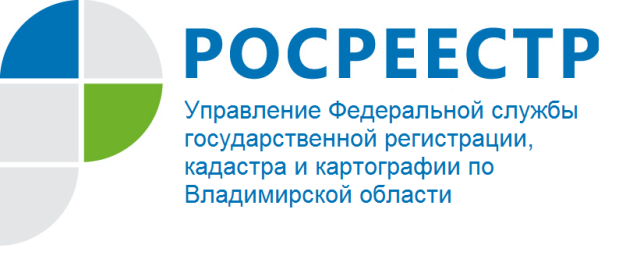 ПРЕСС-РЕЛИЗУправление Росреестра по Владимирской области информирует: Сбербанк при регистрации ипотечных сделок переходит на оформление электронных закладныхПереход состоялся в рамках федерального проекта «Ипотека», входящего в состав национального проекта «Жилье и городская среда». Федеральный проект направлен на перевод рынка ипотеки в электронный вид. В частности, предполагается переход на обслуживание заемщика в режиме онлайн – от выдачи кредита до регистрации прав на недвижимость.Сбербанк поддержал инициативу Росреестра в развитии цифровых технологий и первым среди банков России перешел на оформление закладных в электронном виде. Уже более 3 тысяч закладных по ипотечным кредитам Сбербанка зарегистрировано в электронном виде.Проект действует на территории всей России при покупке в ипотеку квартир на вторичном рынке недвижимости (кроме программы «Военная ипотека»).Ранее Росреестр и Сбербанк запустили совместный сервис «Электронная регистрация», который позволяет зарегистрировать переход права собственности без посещения Росреестра или МФЦ. За время работы с 2016 года с использованием этого сервиса было зарегистрировано более 1 миллиона сделок по всей России.Управлением Росреестра по Владимирской области при взаимодействии со Сбербанком к 1 ноября 2019 года при проведении регистрации  ипотечных сделок выдана 101 электронная закладная.Отдел организации, мониторинга и контроля Управления Росреестра по Владимирской областиО РосреестреФедеральная служба государственной регистрации, кадастра и картографии (Росреестр) является федеральным органом исполнительной власти, осуществляющим функции по государственной регистрации прав на недвижимое имущество и сделок с ним, по оказанию государственных услуг в сфере ведения государственного кадастра недвижимости, проведению государственного кадастрового учета недвижимого имущества, землеустройства, государственного мониторинга земель, навигационного обеспечения транспортного комплекса, а также функции по государственной кадастровой оценке, федеральному государственному надзору в области геодезии и картографии, государственному земельному надзору, надзору за деятельностью саморегулируемых организаций оценщиков, контролю деятельности саморегулируемых организаций арбитражных управляющих. Подведомственными учреждениями Росреестра являются ФГБУ «ФКП Росреестра» и ФГБУ «Центр геодезии, картографии и ИПД». В ведении Росреестра находится ФГУП «Ростехинвентаризация – Федеральное БТИ». 13 октября 2016 года руководителем Росреестра назначена В.В. Абрамченко.Контакты для СМИУправление Росреестра по Владимирской областиг. Владимир, ул. Офицерская, д. 33-аБаринов Валерий Юрьевич  - начальник отдела организации, мониторинга и контроляbarinov_vy@vladrosreg.ru(4922) 45-08-26